Kyrkans centralförvaltnings regelsamling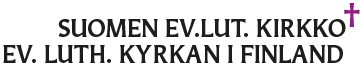 Stadgar för kyrkliga utmärkelseteckenInnehållStadgar för Pro ecclesia-medaljen (24.2.2015)Godkänd i kyrkostyrelsen den 25 oktober 20051 § (24.2.2015)På Pro ecclesia-medaljen finns ett konkavt gyllene georgskors på en rund silverplatta. Mellan korsarmarna finns symboler för treenigheten. På baksidan finns en Lutherros i silver. De heraldiska färgerna är guld och silver. Medaljen är fäst i ett band med en slät ring. Bandet är 32 mm brett, gult och moiré-mönstrat.2 § (23.2.2021)Kyrkostyrelsen kan förläna Pro ecclesia-medaljen till en person som på ett särskilt förtjänstfullt sätt utfört kyrkligt arbete på församlings-, stifts- och rikskyrkonivå.3 § (24.2.2015)Kyrkostyrelsen kan återkalla en Pro ecclesia-medalj som den beviljat, om mottagaren i sin tjänst eller annars har uppträtt på ett sätt som kränker kyrkan och dess budskap.4 § (24.2.2015)Pro ecclesia-medaljen beviljas på förslag av kyrkans nämnd för utmärkelsetecken. Högst fem medaljer kan beviljas per år och de överräcks under högtidliga former.5 § (23.2.2021)Kyrkostyrelsen svarar för anskaffningen av Pro ecclesia-medaljerna. Medaljerna är numrerade. Kyrkostyrelsen för en förteckning över beviljade medaljer och grunderna för beviljandet.Stadgar för Sankt HenrikskorsetGodkänd i kyrkostyrelsen den 25 oktober 20051 § (29.11.2005)Ett konkavt georgskors i guld på ett georgskors i silver. Mellan korsarmarna finns en akantformad biskopsstav till höger och en klöverformad biskopsstav till vänster, båda stavarna är silver och går igenom korset. Den centrala symbolen är en Lutherros i silver med ett rött hjärta jämte kors.Bandet och korset länkas samman med en törneformad ring i mörkt silver.2 §Ärkebiskopen kan förläna Sankt Henrikskorset till både finländare och utländska personer i synnerhet för ekumeniska förtjänster eller för verksamhet som främjar Evangelisk-lutherska kyrkan i Finlands relationer till systerkyrkorna. Sankt Henrikskorset kan också beviljas för betydelsefulla humanitära insatser riktade mot utlandet eller förtjänster i anslutning till missionsarbete.3 §Ärkebiskopen kan återkalla ett beviljat Sankt Henrikskors, om mottagaren i sin tjänst eller annars har uppträtt på ett sätt som kränker kyrkan och dess budskap.4 §Sankt Henrikskorset förlänas med återhållsamhet på förslag av kyrkans nämnd för utmärkelsetecken och överlåts under högtidliga former.5 §Sankt Henrikskorset tillverkas på Kyrkostyrelsens försorg. Korsen är numrerade. Kyrkostyrelsen för en förteckning över beviljade utmärkelsetecken och grunderna för beviljandet.Stadgar för Mikael AgricolakorsetGodkänd i kyrkostyrelsen den 25 oktober 20051 § (29.11.2005)Ett konkavt georgskors i guld på ett georgskors i silver. Mellan korsarmarna finns symboler för treenigheten. Den centrala symbolen är en Lutherros i silver med ett rött hjärta jämte kors. Bandet och korset länkas samman med en slät silverring.2 §Ärkebiskopen kan förläna Mikael Agricolakorset som ett nationellt bevis på uppskattning för betydelsefull verksamhet som främjar kyrkans syften. Vid förlänandet av Mikael Agricolakorset kan också förtjänster inom utvecklande och främjande av den finländska kulturen beaktas.3 §Ärkebiskopen kan återkalla ett beviljat Mikael Agricolakors, om mottagaren i sin tjänst eller annars har uppträtt på ett sätt som kränker kyrkan och dess budskap.4 §Mikael Agricolakorset förlänas med återhållsamhet på förslag av kyrkans nämnd för utmärkelsetecken och överlåts under högtidliga former.5 §Sankt Henrikskorset tillverkas genom Kyrkostyrelsens försorg. Korsen är numrerade. Kyrkostyrelsen för en förteckning över beviljade utmärkelsetecken och grunderna för beviljandet.